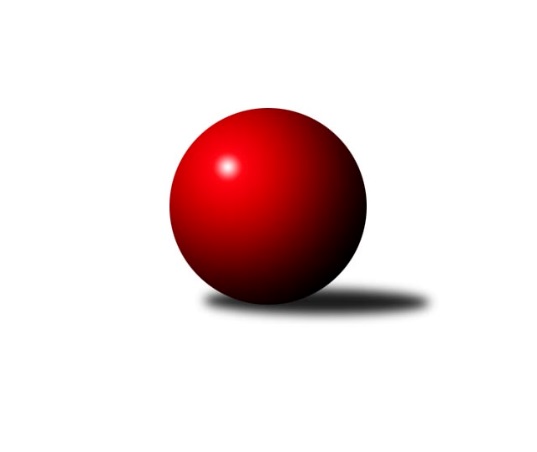 Č.10Ročník 2014/2015	23.11.2014Nejlepšího výkonu v tomto kole: 3468 dosáhlo družstvo: Spartak Rokytnice nad Jizerou3.KLM B 2014/2015Výsledky 10. kolaSouhrnný přehled výsledků:TJ Sparta Kutná Hora	- TJ Start Rychnov n. Kn.	7.5:0.5	3363:3145	16.5:7.5	22.11.KK Jiří Poděbrady	- TJ Tesla Pardubice 	2:6	3132:3214	10.0:14.0	22.11.SKK Náchod B	- Spartak Rokytnice nad Jizerou	1:7	3156:3468	5.0:19.0	22.11.TJ Glaverbel Czech Teplice 	- SK Plaston Šluknov	2:6	3155:3209	11.0:13.0	22.11.KK Kosmonosy 	- TJ Lokomotiva Ústí n. L. 	5:3	3191:3182	14.0:10.0	22.11.SK Žižkov Praha	- TJ Dynamo Liberec	4:4	3111:3087	11.0:13.0	22.11.KK Kosmonosy 	- TJ Start Rychnov n. Kn.	6:2	3293:3234	14.0:10.0	23.11.Tabulka družstev:	1.	KK Kosmonosy	10	8	0	2	51.0 : 29.0 	134.0 : 106.0 	 3321	16	2.	TJ Sparta Kutná Hora	10	6	1	3	50.5 : 29.5 	148.0 : 92.0 	 3238	13	3.	TJ Dynamo Liberec	10	6	1	3	46.5 : 33.5 	133.0 : 107.0 	 3269	13	4.	TJ Tesla Pardubice	10	6	1	3	45.5 : 34.5 	123.0 : 117.0 	 3217	13	5.	SK Plaston Šluknov	10	6	0	4	44.0 : 36.0 	120.0 : 120.0 	 3229	12	6.	SK Žižkov Praha	10	5	2	3	41.0 : 39.0 	117.5 : 122.5 	 3186	12	7.	TJ Lokomotiva Ústí n. L.	10	5	1	4	43.0 : 37.0 	126.0 : 114.0 	 3234	11	8.	Spartak Rokytnice nad Jizerou	10	3	2	5	37.0 : 43.0 	112.0 : 128.0 	 3253	8	9.	TJ Start Rychnov n. Kn.	10	4	0	6	34.0 : 46.0 	118.0 : 122.0 	 3187	8	10.	KK Jiří Poděbrady	10	3	0	7	35.5 : 44.5 	108.5 : 131.5 	 3187	6	11.	TJ Glaverbel Czech Teplice	10	3	0	7	31.5 : 48.5 	106.0 : 134.0 	 3140	6	12.	SKK Náchod B	10	1	0	9	20.5 : 59.5 	94.0 : 146.0 	 3127	2Podrobné výsledky kola:	 TJ Sparta Kutná Hora	3363	7.5:0.5	3145	TJ Start Rychnov n. Kn.	Vladimír Holý	125 	 141 	 141 	157	564 	 2:2 	 556 	 139	146 	 136	135	Libor Jung	Dušan Hrčkulák	156 	 140 	 128 	134	558 	 3:1 	 511 	 135	114 	 142	120	Miroslav Hanzlík	Michal Hrčkulák	139 	 127 	 132 	137	535 	 2:2 	 535 	 126	153 	 135	121	Radek Jung	Leoš Vobořil	163 	 125 	 158 	134	580 	 3.5:0.5 	 517 	 134	125 	 126	132	Jaroslav Kejzlar	Tomáš Jelínek	121 	 153 	 141 	137	552 	 3:1 	 504 	 136	117 	 125	126	Vojtěch Šípek	Jiří Barbora	153 	 137 	 137 	147	574 	 3:1 	 522 	 124	134 	 148	116	Martin Čihákrozhodčí: Nejlepší výkon utkání: 580 - Leoš Vobořil	 KK Jiří Poděbrady	3132	2:6	3214	TJ Tesla Pardubice 	Ladislav Nožička	127 	 120 	 130 	124	501 	 1:3 	 538 	 132	154 	 133	119	Bedřich Šiška	Svatopluk Čech	139 	 127 	 127 	103	496 	 2:2 	 498 	 118	112 	 146	122	Ladislav Zemánek	Dušan Richter	139 	 143 	 129 	128	539 	 2:2 	 507 	 117	122 	 137	131	Jiří Sedlák	Jaroslav Kazda	117 	 141 	 137 	139	534 	 1:3 	 561 	 141	155 	 140	125	Milan Vaněk	Miloslav Vik	102 	 130 	 133 	139	504 	 2:2 	 556 	 138	129 	 131	158	Michal Šic	Lukáš Štich	135 	 147 	 142 	134	558 	 2:2 	 554 	 127	152 	 128	147	Michal Talackorozhodčí: Nejlepší výkon utkání: 561 - Milan Vaněk	 SKK Náchod B	3156	1:7	3468	Spartak Rokytnice nad Jizerou	Jakub Jansa	140 	 152 	 138 	158	588 	 2:2 	 578 	 152	135 	 146	145	Petr Janouch	Jiří ml. Doucha ml.	112 	 149 	 153 	105	519 	 0:4 	 598 	 134	150 	 154	160	Petr Mařas	Jiří st. Doucha st. *1	114 	 138 	 84 	103	439 	 0:4 	 552 	 138	143 	 135	136	Slavomír Trepera	Jiří Tesař	131 	 135 	 140 	139	545 	 0:4 	 592 	 150	143 	 148	151	Zdeněk Novotný st.	Miroslav Tomeš	106 	 153 	 129 	130	518 	 1:3 	 597 	 150	137 	 154	156	Jiří Drábek	Jakub Zíma	121 	 152 	 123 	151	547 	 2:2 	 551 	 141	125 	 135	150	Milan Valášekrozhodčí: střídání: *1 od 61. hodu Jaroslav DlohoškaNejlepší výkon utkání: 598 - Petr Mařas	 TJ Glaverbel Czech Teplice 	3155	2:6	3209	SK Plaston Šluknov	David Bouša	134 	 141 	 128 	112	515 	 1:3 	 530 	 144	118 	 137	131	Jan Koldan	Jan Filip	122 	 118 	 135 	149	524 	 2:2 	 539 	 128	143 	 132	136	Antonín Kotrla	Luděk Gühl	133 	 141 	 129 	125	528 	 3:1 	 508 	 131	120 	 124	133	Jan Sklenář	Alexandr Trpišovský	136 	 108 	 131 	123	498 	 1:3 	 539 	 129	130 	 134	146	Radek Marušák	Jan Hybš	123 	 136 	 131 	130	520 	 0:4 	 580 	 129	142 	 169	140	Petr Vajnar	Lukáš Hanzlík	152 	 137 	 140 	141	570 	 4:0 	 513 	 142	128 	 122	121	Josef Rubanickýrozhodčí: Nejlepší výkon utkání: 580 - Petr Vajnar	 KK Kosmonosy 	3191	5:3	3182	TJ Lokomotiva Ústí n. L. 	Petr Novák *1	121 	 112 	 143 	135	511 	 1:3 	 558 	 123	149 	 156	130	Martin Vrbata	Jaroslav Doškář	148 	 134 	 118 	122	522 	 2:2 	 540 	 137	130 	 136	137	Milan Bělíček	Radek Tajč	146 	 138 	 130 	107	521 	 3:1 	 487 	 109	129 	 123	126	Martin Zahálka st.	Tomáš Bajtalon	143 	 118 	 139 	142	542 	 2:2 	 559 	 138	123 	 158	140	Jiří Šípek	Pavel Říha	122 	 122 	 144 	154	542 	 2:2 	 527 	 144	134 	 121	128	Radek Jalovecký	Luboš Beneš	144 	 132 	 144 	133	553 	 4:0 	 511 	 124	130 	 125	132	Josef Rohlenarozhodčí: střídání: *1 od 61. hodu Jiří VondráčekNejlepší výkon utkání: 559 - Jiří Šípek	 SK Žižkov Praha	3111	4:4	3087	TJ Dynamo Liberec	Petr Veverka	135 	 128 	 130 	131	524 	 2:2 	 502 	 111	120 	 133	138	Ladislav Wajsar ml.	Martin Beran	125 	 132 	 112 	134	503 	 1:3 	 527 	 132	137 	 137	121	Vojtěch Pecina	Jiří Zetek	128 	 130 	 130 	139	527 	 4:0 	 492 	 125	128 	 117	122	Roman Žežulka	Zdeněk Slezák	126 	 129 	 121 	130	506 	 2:2 	 509 	 126	128 	 125	130	Josef Zejda ml.	Josef Dvořák	153 	 133 	 122 	129	537 	 1:3 	 549 	 130	139 	 143	137	Zdeněk Pecina st.	Stanislav Schuh	122 	 124 	 143 	125	514 	 1:3 	 508 	 124	131 	 119	134	Lukáš Jirešrozhodčí: Nejlepší výkon utkání: 549 - Zdeněk Pecina st.	 KK Kosmonosy 	3293	6:2	3234	TJ Start Rychnov n. Kn.	Jiří Vondráček	125 	 127 	 131 	145	528 	 3.5:0.5 	 512 	 120	119 	 131	142	Miroslav Hanzlík	Radek Tajč	158 	 121 	 144 	125	548 	 3:1 	 491 	 134	126 	 108	123	Jakub Seniura	Jaroslav Doškář	139 	 134 	 127 	127	527 	 0:4 	 590 	 141	153 	 156	140	Radek Jung	Tomáš Bajtalon	128 	 135 	 150 	129	542 	 3:1 	 517 	 125	126 	 129	137	Pavel Dušánek	Luboš Beneš	124 	 154 	 149 	141	568 	 2.5:1.5 	 538 	 129	135 	 149	125	Vojtěch Šípek	Pavel Říha	152 	 142 	 148 	138	580 	 2:2 	 586 	 141	159 	 146	140	Martin Čihákrozhodčí: Nejlepší výkon utkání: 590 - Radek JungPořadí jednotlivců:	jméno hráče	družstvo	celkem	plné	dorážka	chyby	poměr kuž.	Maximum	1.	Luboš Beneš 	KK Kosmonosy 	578.93	379.9	199.0	1.3	5/5	(604)	2.	Michal Talacko 	TJ Tesla Pardubice 	573.46	380.0	193.5	2.4	7/7	(602)	3.	Vojtěch Pecina 	TJ Dynamo Liberec	568.71	372.2	196.5	2.6	7/7	(611)	4.	Pavel Říha 	KK Kosmonosy 	566.40	368.1	198.3	1.6	5/5	(633)	5.	Martin Vrbata 	TJ Lokomotiva Ústí n. L. 	564.64	365.4	199.2	2.8	7/7	(616)	6.	Zdeněk Pecina  st.	TJ Dynamo Liberec	561.96	368.7	193.3	1.8	7/7	(612)	7.	Tomáš Bajtalon 	KK Kosmonosy 	560.84	372.4	188.5	2.8	5/5	(584)	8.	Petr Mařas 	Spartak Rokytnice nad Jizerou	558.60	363.8	194.8	2.9	6/6	(598)	9.	Petr Novák 	KK Kosmonosy 	555.75	363.5	192.3	2.8	5/5	(586)	10.	Petr Vajnar 	SK Plaston Šluknov	554.32	362.8	191.5	2.5	7/7	(580)	11.	Slavomír Trepera 	Spartak Rokytnice nad Jizerou	552.88	366.3	186.6	3.4	4/6	(607)	12.	Vladimír Holý 	TJ Sparta Kutná Hora	552.23	361.6	190.6	3.3	5/5	(617)	13.	Josef Rubanický 	SK Plaston Šluknov	552.11	362.5	189.6	4.5	7/7	(596)	14.	Lukáš Jireš 	TJ Dynamo Liberec	549.58	360.8	188.8	3.0	6/7	(581)	15.	Radek Jung 	TJ Start Rychnov n. Kn.	547.17	361.6	185.6	4.2	6/7	(590)	16.	Jiří Drábek 	Spartak Rokytnice nad Jizerou	546.97	363.4	183.6	5.0	6/6	(597)	17.	Zdeněk Novotný  st.	Spartak Rokytnice nad Jizerou	544.80	354.8	190.0	2.9	5/6	(633)	18.	Milan Bělíček 	TJ Lokomotiva Ústí n. L. 	544.07	365.0	179.0	3.7	7/7	(611)	19.	Michal Šic 	TJ Tesla Pardubice 	542.82	362.0	180.9	4.0	7/7	(563)	20.	Lukáš Štich 	KK Jiří Poděbrady	542.70	361.3	181.4	4.7	4/5	(558)	21.	Jiří Vondráček 	KK Kosmonosy 	542.48	354.3	188.2	4.0	5/5	(609)	22.	Tomáš Jelínek 	TJ Sparta Kutná Hora	540.75	351.0	189.7	3.3	4/5	(585)	23.	Jiří Šípek 	TJ Lokomotiva Ústí n. L. 	540.33	357.3	183.0	3.8	6/7	(579)	24.	Lukáš Hanzlík 	TJ Glaverbel Czech Teplice 	539.93	365.3	174.6	4.8	6/6	(571)	25.	Michal Hrčkulák 	TJ Sparta Kutná Hora	539.67	350.9	188.8	4.0	5/5	(589)	26.	Martin Beran 	SK Žižkov Praha	538.63	359.7	179.0	4.3	5/5	(588)	27.	Jan Koldan 	SK Plaston Šluknov	538.29	353.8	184.5	3.5	6/7	(573)	28.	Radek Jalovecký 	TJ Lokomotiva Ústí n. L. 	538.22	356.2	182.1	3.5	6/7	(568)	29.	Jaroslav Kazda 	KK Jiří Poděbrady	538.00	365.0	173.0	5.4	5/5	(571)	30.	Jiří Barbora 	TJ Sparta Kutná Hora	536.60	353.8	182.9	3.5	4/5	(579)	31.	Martin Zahálka  st.	TJ Lokomotiva Ústí n. L. 	536.21	363.3	172.9	4.9	7/7	(579)	32.	Ladislav Wajsar  ml.	TJ Dynamo Liberec	536.21	353.0	183.2	5.0	6/7	(589)	33.	Josef Zejda  ml.	TJ Dynamo Liberec	536.14	352.8	183.4	2.9	7/7	(597)	34.	Ladislav Nožička 	KK Jiří Poděbrady	535.95	354.5	181.5	5.2	5/5	(554)	35.	Martin Čihák 	TJ Start Rychnov n. Kn.	534.79	357.6	177.2	3.5	7/7	(602)	36.	Petr Janouch 	Spartak Rokytnice nad Jizerou	534.46	361.3	173.1	5.0	6/6	(578)	37.	Petr Kohlíček 	SK Plaston Šluknov	534.13	356.4	177.7	4.7	6/7	(568)	38.	Jiří Zetek 	SK Žižkov Praha	533.67	363.3	170.4	4.4	4/5	(577)	39.	Petr Veverka 	SK Žižkov Praha	533.55	363.1	170.5	7.0	5/5	(582)	40.	Jan Hybš 	TJ Glaverbel Czech Teplice 	533.47	358.9	174.5	4.5	6/6	(592)	41.	Miloslav Vik 	KK Jiří Poděbrady	532.20	354.6	177.6	3.9	5/5	(562)	42.	Josef Dvořák 	SK Žižkov Praha	531.73	348.6	183.2	3.0	5/5	(556)	43.	Pavel Dušánek 	TJ Start Rychnov n. Kn.	531.67	363.3	168.3	6.7	6/7	(570)	44.	Jakub Jansa 	SKK Náchod B	531.54	367.7	163.8	4.0	4/5	(598)	45.	Milan Valášek 	Spartak Rokytnice nad Jizerou	531.42	360.6	170.8	5.6	6/6	(577)	46.	Radek Marušák 	SK Plaston Šluknov	531.33	350.2	181.1	3.9	6/7	(595)	47.	Miroslav Tomeš 	SKK Náchod B	531.13	357.8	173.4	3.4	4/5	(573)	48.	Jiří Tesař 	SKK Náchod B	531.04	363.5	167.6	4.8	4/5	(575)	49.	Josef Rohlena 	TJ Lokomotiva Ústí n. L. 	530.42	361.8	168.7	5.7	6/7	(597)	50.	Miroslav Hanzlík 	TJ Start Rychnov n. Kn.	528.39	357.6	170.8	5.7	7/7	(584)	51.	Martin Hubáček 	TJ Tesla Pardubice 	527.71	359.7	168.0	6.8	6/7	(552)	52.	Vít Veselý 	TJ Tesla Pardubice 	526.75	355.7	171.1	5.1	6/7	(590)	53.	Dušan Richter 	KK Jiří Poděbrady	526.56	357.5	169.0	6.8	5/5	(557)	54.	Antonín Kotrla 	SK Plaston Šluknov	525.00	353.8	171.2	5.4	5/7	(553)	55.	Alexandr Trpišovský 	TJ Glaverbel Czech Teplice 	524.63	355.6	169.0	3.9	6/6	(566)	56.	Vojtěch Šípek 	TJ Start Rychnov n. Kn.	524.19	351.4	172.8	4.6	7/7	(578)	57.	Svatopluk Čech 	KK Jiří Poděbrady	523.96	352.1	171.8	5.8	5/5	(563)	58.	Jan Filip 	TJ Glaverbel Czech Teplice 	523.67	356.6	167.1	4.6	6/6	(555)	59.	Dušan Hrčkulák 	TJ Sparta Kutná Hora	523.25	354.9	168.4	6.1	4/5	(579)	60.	Jiří st. Doucha  st.	SKK Náchod B	522.25	363.6	158.7	6.6	4/5	(543)	61.	Roman Žežulka 	TJ Dynamo Liberec	521.13	347.6	173.5	5.1	6/7	(580)	62.	Stanislav Schuh 	SK Žižkov Praha	520.54	352.2	168.4	4.4	4/5	(559)	63.	Jindřich Valo 	SK Žižkov Praha	519.70	349.9	169.8	4.9	5/5	(551)	64.	Luděk Gühl 	TJ Glaverbel Czech Teplice 	516.43	346.9	169.5	6.6	6/6	(583)	65.	Jan Sklenář 	SK Plaston Šluknov	513.94	350.3	163.7	7.1	6/7	(534)	66.	Jiří ml. Doucha  ml.	SKK Náchod B	510.13	352.6	157.5	5.1	4/5	(528)	67.	David Bouša 	TJ Glaverbel Czech Teplice 	502.27	344.5	157.8	7.9	6/6	(532)	68.	Bedřich Šiška 	TJ Tesla Pardubice 	502.20	339.6	162.6	8.0	5/7	(538)		Jakub Stejskal 	Spartak Rokytnice nad Jizerou	564.50	368.7	195.8	4.8	2/6	(587)		Leoš Vobořil 	TJ Sparta Kutná Hora	563.00	365.7	197.3	3.8	3/5	(594)		Vojtěch Kosina 	TJ Sparta Kutná Hora	556.17	370.3	185.8	2.2	3/5	(575)		Libor Jung 	TJ Start Rychnov n. Kn.	556.00	376.0	180.0	5.0	1/7	(556)		Václav Kňap 	KK Jiří Poděbrady	555.67	357.3	198.3	0.3	1/5	(569)		Jaroslav Šmejda 	TJ Start Rychnov n. Kn.	553.00	373.3	179.8	6.8	2/7	(593)		Dalibor Ksandr 	TJ Start Rychnov n. Kn.	553.00	381.0	172.0	5.0	1/7	(553)		Ladislav st. Wajsar  st.	TJ Dynamo Liberec	552.00	359.0	193.0	5.0	1/7	(552)		Tomáš Jirout 	SKK Náchod B	551.50	366.5	185.0	4.0	1/5	(580)		Miroslav Wedlich 	TJ Lokomotiva Ústí n. L. 	550.00	369.0	181.0	4.0	1/7	(550)		Petr Tomáš 	KK Jiří Poděbrady	549.00	360.0	189.0	7.0	1/5	(549)		Milan Grejtovský 	TJ Lokomotiva Ústí n. L. 	547.50	362.5	185.0	4.0	2/7	(589)		Milan Vaněk 	TJ Tesla Pardubice 	540.00	361.3	178.8	3.7	4/7	(561)		Jaroslav Doškář 	KK Kosmonosy 	535.20	361.5	173.7	5.5	2/5	(551)		Jaroslav Kejzlar 	TJ Start Rychnov n. Kn.	534.50	359.0	175.5	3.0	2/7	(552)		Zdeněk Slezák 	SK Žižkov Praha	532.13	356.9	175.2	4.3	3/5	(570)		Martin Holakovský 	TJ Start Rychnov n. Kn.	531.00	362.5	168.5	9.5	2/7	(567)		Radek Tajč 	KK Kosmonosy 	530.78	351.6	179.2	3.2	3/5	(552)		Petr Dus 	TJ Sparta Kutná Hora	530.00	356.7	173.3	6.1	3/5	(565)		Jakub Zíma 	SKK Náchod B	530.00	361.1	168.9	3.4	3/5	(555)		Ladislav Zemánek 	TJ Tesla Pardubice 	529.13	362.5	166.6	5.8	4/7	(556)		Jiří Sedlák 	TJ Tesla Pardubice 	527.33	356.2	171.2	3.5	3/7	(562)		Libor Drábek 	SKK Náchod B	525.22	361.9	163.3	5.9	3/5	(546)		Jakub Seniura 	TJ Start Rychnov n. Kn.	521.25	357.8	163.5	4.5	2/7	(579)		Karel Bízek 	TJ Dynamo Liberec	517.00	327.0	190.0	6.0	1/7	(517)		Jan Mařas 	Spartak Rokytnice nad Jizerou	517.00	372.0	145.0	8.0	1/6	(517)		Oldřich Krsek 	TJ Start Rychnov n. Kn.	516.00	349.5	166.5	6.5	2/7	(538)		Luboš Synek 	TJ Tesla Pardubice 	510.00	350.0	160.0	7.0	1/7	(510)		Radek Chomout 	TJ Dynamo Liberec	510.00	352.0	158.0	5.0	1/7	(510)		Jaroslav Dlohoška 	SKK Náchod B	505.50	352.5	153.0	11.0	2/5	(535)		Jaroslav Havlíček 	TJ Sparta Kutná Hora	500.50	350.5	150.0	6.0	2/5	(518)		Jiří Miláček 	KK Jiří Poděbrady	490.00	336.0	154.0	8.0	1/5	(490)		Antonín Hejzlar 	SKK Náchod B	440.00	321.0	119.0	16.0	1/5	(440)Sportovně technické informace:Starty náhradníků:registrační číslo	jméno a příjmení 	datum startu 	družstvo	číslo startu
Hráči dopsaní na soupisku:registrační číslo	jméno a příjmení 	datum startu 	družstvo	Program dalšího kola:11. kolo29.11.2014	so	9:00	Spartak Rokytnice nad Jizerou - TJ Glaverbel Czech Teplice 	29.11.2014	so	10:00	TJ Start Rychnov n. Kn. - SKK Náchod B	29.11.2014	so	10:00	TJ Dynamo Liberec - TJ Sparta Kutná Hora	29.11.2014	so	14:00	TJ Lokomotiva Ústí n. L.  - SK Žižkov Praha	29.11.2014	so	14:00	SK Plaston Šluknov - KK Jiří Poděbrady	29.11.2014	so	15:00	TJ Tesla Pardubice  - KK Kosmonosy 	Nejlepší šestka kola - absolutněNejlepší šestka kola - absolutněNejlepší šestka kola - absolutněNejlepší šestka kola - absolutněNejlepší šestka kola - dle průměru kuželenNejlepší šestka kola - dle průměru kuželenNejlepší šestka kola - dle průměru kuželenNejlepší šestka kola - dle průměru kuželenNejlepší šestka kola - dle průměru kuželenPočetJménoNázev týmuVýkonPočetJménoNázev týmuPrůměr (%)Výkon1xPetr MařasSpartak Rokytni5981xPetr MařasSpartak Rokytni110.115981xJiří DrábekSpartak Rokytni5971xJiří DrábekSpartak Rokytni109.935973xZdeněk Novotný st.Spartak Rokytni5925xPetr VajnarŠluknov109.855802xJakub JansaNáchod B5882xZdeněk Novotný st.Spartak Rokytni109.015923xLeoš VobořilTJ Sparta Kutná5802xJakub JansaNáchod B108.275881xPetr VajnarŠluknov5801xLukáš HanzlíkTeplice107.95570